Unit 6 : What is development? Topic Tracker  Topic Tracker  Topic Tracker  Topic Tracker  Topic Tracker  The aims are:LG1: KnowledgeKnow that development is a process of change that improves people’s lives and that development is occurring all over the world. However, there are big variations in levels of development. Know development can be measured. Understand that extreme poverty can be reduced.LG2: ApplicationApply learning to different nations including Malawi and Singapore. LG3: SkillsEmpathy. Numeracy.  Evaluation of measurements of development.  Interpretation of a range of information sources.Assessment resultsTopic specific key terms:Topic specific key terms:Topic specific key terms:Topic specific key terms:ThemesLearning Goals/Outcomes/ContentLearning Goals/Outcomes/Content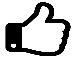 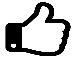 1   Rich World, Poor WorldHow unequal is our planet?LG1  Understand ‘standard of living’  varies a lot (depending upon where people live).LG2 Use evidence to prove this.LG1  Understand ‘standard of living’  varies a lot (depending upon where people live).LG2 Use evidence to prove this.2   What is development?LG1 Know how to describe highly developed countries and poorly developed  countries.LG2 Apply to photographsLG1 Know how to describe highly developed countries and poorly developed  countries.LG2 Apply to photographs3 and 4 Measuring and mapping development LG1 Know different ways to measure development.LG3 Interpret development data and maps.LG1 Know different ways to measure development.LG3 Interpret development data and maps.5  Malawi: a developing countryLG2 Describe characteristics of a developing nation – MalawiLG3 Interpret data and imagesLG2 Describe characteristics of a developing nation – MalawiLG3 Interpret data and images6  Singapore: a developed countryLG2 Describe characteristics of a developed nation – SingaporeLG3 Interpret photos and satellite imagesLG2 Describe characteristics of a developed nation – SingaporeLG3 Interpret photos and satellite images7 How did the development gap grow ?LG1 Know some causes of the development gapLG1 Know some causes of the development gap8 More causes of the development gapLG1 Know more causes of the development gap LG3 Apply to photosLG1 Know more causes of the development gap LG3 Apply to photos9 Energy use and developmentLG1 Know that level of wealth links to energy use.LG3  Creating hypotheses, plotting scatter graphs and deciding correlationsLG1 Know that level of wealth links to energy use.LG3  Creating hypotheses, plotting scatter graphs and deciding correlations10 Poverty and diseaseLG1 Describe neglected tropical diseases (NTDs) and water-borne diseasesLG2 Explain the distribution of neglected tropical diseasesLG3  Assess how disease is linked to developmentLG1 Describe neglected tropical diseases (NTDs) and water-borne diseasesLG2 Explain the distribution of neglected tropical diseasesLG3  Assess how disease is linked to development11  Escaping from povertyLG1 Know why dangerous journeys (migrations) are made to escape povertyLG1 Know why dangerous journeys (migrations) are made to escape poverty12 Putting an end to povertyLG1 Know some solutions to reduce world povertyLG1 Know some solutions to reduce world poverty13&14 Dragons Den- which plan is best?LG1 2 Describe and explain the ways that the development gap can be reduced.LG1 2 Describe and explain the ways that the development gap can be reduced.15 AssessmentUnit 6 : What is Development?Topic Tracker  Topic Tracker  Topic Tracker  Topic Tracker  Topic Tracker  The aims are:LG1: KnowledgeKnow that development is a process of change that improves people’s lives and that development is occurring all over the world. However, there are big variations in levels of development. Know development can be measured. Understand that extreme poverty can be reduced.LG2: ApplicationApply learning to different nations including Malawi and Singapore. LG3: SkillsEmpathy. Numeracy.  Evaluation of measurements of development.  Interpretation of a range of information sources.Assessment resultsTopic specific key terms:Topic specific key terms:Topic specific key terms:Topic specific key terms:ThemesLearning Goals/Outcomes/ContentLearning Goals/Outcomes/Content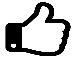 1   Rich World, Poor WorldHow unequal is our planet?LG1  Understand ‘standard of living’  varies a lot (depending upon where people live).LG2 Use evidence to prove this.LG1  Understand ‘standard of living’  varies a lot (depending upon where people live).LG2 Use evidence to prove this.2   What is development?LG1 Know how to describe highly developed countries and poorly developed  countries.LG2 Apply to photographsLG1 Know how to describe highly developed countries and poorly developed  countries.LG2 Apply to photographs3 and 4 Measuring and mapping development LG1 Know different ways to measure development.LG3 Interpret development data and maps.LG1 Know different ways to measure development.LG3 Interpret development data and maps.5  Malawi: a developing countryLG2 Describe characteristics of a developing nation – MalawiLG3 Interpret data and imagesLG2 Describe characteristics of a developing nation – MalawiLG3 Interpret data and images6  Singapore: a developed countryLG2 Describe characteristics of a developed nation – SingaporeLG3 Interpret photos and satellite imagesLG2 Describe characteristics of a developed nation – SingaporeLG3 Interpret photos and satellite images7 How did the development gap grow ?LG1 Know some causes of the development gapLG1 Know some causes of the development gap8 More causes of the development gapLG1 Know more causes of the development gap LG3 Apply to photosLG1 Know more causes of the development gap LG3 Apply to photos9 Energy use and developmentLG1 Know that level of wealth links to energy use.LG3  Creating hypotheses, plotting scatter graphs and deciding correlationsLG1 Know that level of wealth links to energy use.LG3  Creating hypotheses, plotting scatter graphs and deciding correlations10 Poverty and diseaseLG1 Describe neglected tropical diseases (NTDs) and water-borne diseasesLG2 Explain the distribution of neglected tropical diseasesLG3  Assess how disease is linked to developmentLG1 Describe neglected tropical diseases (NTDs) and water-borne diseasesLG2 Explain the distribution of neglected tropical diseasesLG3  Assess how disease is linked to development11  Escaping from povertyLG1 Know why dangerous journeys (migrations) are made to escape povertyLG1 Know why dangerous journeys (migrations) are made to escape poverty12 Putting an end to povertyLG1 Know some solutions to reduce world povertyLG1 Know some solutions to reduce world poverty13&14 Dragons Den- which plan is best?LG1 2 Describe and explain the ways that the development gap can be reduced.LG1 2 Describe and explain the ways that the development gap can be reduced.15 Assessment